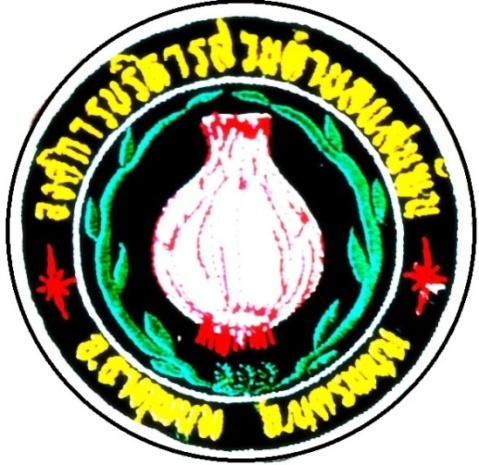 แผนการดำเนินงานปีงบประมาณ พ.ศ.  ๒๕๖๕ขององค์การบริหารส่วนตำบลแสนพัน  อำเภอธาตุพนม   จังหวัดนครพนมคำนำเนื่องด้วยองค์กรปกครองส่วนท้องถิ่น  จะต้องดำเนินการจัดทำแผนการดำเนินงาน  ตามระเบียบกระทรวงมหาดไทย ว่าด้วยการจัดทำแผนพัฒนาขององค์กรปกครองส่วนท้องถิ่น  พ.ศ. ๒๕๔๘  และระเบียบกระทรวงมหาดไทย ว่าด้วยการจัดทำแผนพัฒนาขององค์กรปกครองส่วนท้องถิ่น (ฉบับที่ ๒)  พ.ศ. ๒๕๕๙  โดยการจัดทำแผนการดำเนินงานให้ดำเนินการตามขั้นตอนดำเนินการ  ดังนี้  (๑)  คณะกรรมการสนับสนุนการจัดทำแผนพัฒนาท้องถิ่นรวบรวมแผนงาน  โครงการพัฒนาขององค์กรปกครองส่วนท้องถิ่น  หน่วยราชการส่วนกลาง  ส่วนภูมิภาค  รัฐวิสาหกิจและหน่วยงานอื่นๆ ที่ดำเนินการในพื้นที่ขององค์กรปกครองส่วนท้องถิ่น  แล้วจัดทำร่างแผนการดำเนินงาน  เสนอคณะกรรมการพัฒนาท้องถิ่น  (๒) คณะกรรมการพัฒนาท้องถิ่นพิจารณาร่างแผนการดำเนินงาน  แล้วเสนอผู้บริหารท้องถิ่นประกาศเป็นแผนการดำเนินงาน  ทั้งนี้  ให้ปิดประกาศแผนการดำเนินงานภายในสิบห้าวันนับแต่วันที่ประกาศ เพื่อให้ประชาชนในท้องถิ่นทราบโดยทั่วกันและต้องปิดประกาศไว้อย่างน้อยสามสิบวัน  (๓)  แผนการดำเนินงานให้จัดทำให้แล้วเสร็จภายในสามสิบวันนับแต่วันที่ประกาศใช้งบประมาณรายจ่ายประจำปี  งบประมาณรายจ่ายเพิ่มเติม  งบประมาณจากเงินสะสม  หรือได้รับแจ้งแผนงานและโครงการจากหน่วยราชการส่วนกลาง  ส่วนภูมิภาค  รัฐวิสาหกิจหรือหน่วยงานอื่นๆ ที่ต้องดำเนินการในพื้นที่องค์กรปกครองส่วนท้องถิ่นในปีงบประมาณนั้น  การขยายเวลาการจัดทำและการแก้ไขแผนการดำเนินงานเป็นอำนาจของผู้บริหารท้องถิ่น”  		ดังนั้น  เพื่อให้เป็นไปตามระเบียบดังกล่าว  องค์การบริหารส่วนตำบลแสนพัน  จึงได้ดำเนินการจัดทำแผนการดำเนินงาน  ประจำปีงบประมาณ  พ.ศ. ๒๕๖๕ ขึ้น  เพื่อให้ทราบถึงรายละเอียดแผนงาน  โครงการพัฒนาและกิจกรรมที่ดำเนินการจริงทั้งหมดในพื้นที่ขององค์กรปกครองส่วนท้องถิ่นประจำปีงบประมาณนั้น  และใช้เป็นแนวทางในการดำเนินงานในปีงบประมาณ พ.ศ. ๒๕๖๕  ขององค์การบริหารส่วนตำบลแสนพันให้มีความชัดเจนในการปฏิบัติมากขึ้น  มีการประสานและบูรณาการการทำงานกับหน่วยงานและการจำแนกรายละเอียดต่างๆ ของแผนงาน/โครงการในแผนการดำเนินงานจะทำให้การติดตามประเมินผลเมื่อสิ้นปีงบประมาณมีความสะดวกมากขึ้น  และหวังเป็นอย่างยิ่งว่าแผนการดำเนินงานองค์การบริหารส่วนตำบลแสนพัน ประจำปีงบประมาณ  พ.ศ. ๒๕๖๕  ฉบับนี้  จะสามารถใช้เป็นประโยชน์ต่อการดำเนินงานขององค์การบริหารส่วนตำบลแสนพันต่อไป  						คณะกรรมการสนับสนุนการจัดทำแผนพัฒนาท้องถิ่น						องค์การบริหารส่วนตำบลหนองแสนพันสารบัญส่วนที่ 1 บทนำ 											หน้า	1.๑ บทนำ										๒	๑.๒ วัตถุประสงค์ของแผนดำเนินงาน 							๓	๑.๓ ขั้นตอนการจัดทำแผนดำเนินงาน 							๓	๑.๔ ประโยชน์ของแผนดำเนินงาน 							๕	ส่วนที่ 2 บัญชีโครงการ / กิจกรรม								๗	2.1 บัญชีสรุปจำนวนโครงการและงบประมาณ (แบบ ผด. 01)				๘	2.2 บัญชีโครงการ/กิจกรรม/งบประมาณ (แบบ ผด. 02)					๑๐	2.๓ บัญชีโครงการ/กิจกรรม/งบประมาณ (แบบ ผด. 02/๑)					๒๘	.....................................ส่วนที่ 1	บทนำส่วนที่ ๑๑.  บทนำเนื่องด้วยระเบียบกระทรวงมหาดไทย ว่าด้วยการจัดทำแผนพัฒนาขององค์กรปกครองส่วนท้องถิ่น พ.ศ. ๒๕๔๘  ได้กำหนดให้องค์กรปกครองส่วนท้องถิ่น  ดำเนินการจัดทำแผนการดำเนินงาน ตามหมวด  ๕  ข้อ  ๒๖  การจัดทำแผนการดำเนินงานให้ดำเนินการตามระเบียบนี้  โดยมีขั้นตอนดำเนินการ  ดังนี้  (๑)  คณะกรรมการสนับสนุนการจัดทำแผนพัฒนาท้องถิ่นรวบรวมแผนงาน  โครงการพัฒนาขององค์กรปกครองส่วนท้องถิ่น  หน่วยราชการส่วนกลาง  ส่วนภูมิภาค  รัฐวิสาหกิจและหน่วยงานอื่นๆ ที่ดำเนินการในพื้นที่ขององค์กรปกครองส่วนท้องถิ่น  แล้วจัดทำร่างแผนการดำเนินงาน  เสนอคณะกรรมการพัฒนาท้องถิ่น  (๒) คณะกรรมการพัฒนาท้องถิ่นพิจารณาร่างแผนการดำเนินงาน  แล้วเสนอผู้บริหารท้องถิ่นประกาศเป็นแผนการดำเนินงาน  ทั้งนี้  ให้ปิดประกาศแผนการดำเนินงานภายในสิบห้าวันนับแต่วันที่ประกาศ เพื่อให้ประชาชนในท้องถิ่นทราบโดยทั่วกันและต้องปิดประกาศไว้อย่างน้อยสามสิบวัน และระเบียบกระทรวงมหาดไทย ว่าด้วยการจัดทำแผนพัฒนาขององค์กรปกครองส่วนท้องถิ่น (ฉบับที่ ๒)  พ.ศ. ๒๕๕๙  ข้อ ๑๒  “แผนการดำเนินงานให้จัดทำให้แล้วเสร็จภายในสามสิบวันนับแต่วันที่ประกาศใช้งบประมาณรายจ่ายประจำปี  งบประมาณรายจ่ายเพิ่มเติม  งบประมาณจากเงินสะสม  หรือได้รับแจ้งแผนงานและโครงการจากหน่วยราชการส่วนกลาง  ส่วนภูมิภาค  รัฐวิสาหกิจหรือหน่วยงานอื่นๆ ที่ต้องดำเนินการในพื้นที่องค์กรปกครองส่วนท้องถิ่นในปีงบประมาณนั้น  การขยายเวลาการจัดทำและการแก้ไขแผนการดำเนินงานเป็นอำนาจของผู้บริหารท้องถิ่น”  	ภายใต้ระเบียบดังกล่าว  นายกองค์การบริหารส่วนตำบลแสนพันจึงได้ดำเนินการจัดทำแผนการดำเนินงาน  ประจำปีงบประมาณ  พ.ศ. ๒๕๖๕  ฉบับนี้ขึ้นเพื่อให้ทราบถึงรายละเอียดแผนงาน  โครงการพัฒนาและกิจกรรมที่ดำเนินการจริงทั้งหมดในพื้นที่ขององค์การบริหารส่วนตำบลแสนพัน  และใช้เป็นแนวทางในการดำเนินงานในปีงบประมาณ พ.ศ. ๒๕๖๕  ให้มีความชัดเจนในการปฏิบัติมากขึ้น  มีการประสานและบูรณาการการทำงานกับหน่วยงานและการจำแนกรายละเอียดต่างๆ ของแผนงาน/โครงการในแผนการดำเนินงานจะทำให้การติดตามประเมินผลเมื่อสิ้นปีงบประมาณมีความสะดวกมากขึ้น  ๒.  วัตถุประสงค์ของแผนการดำเนินงาน(๑)  เพื่อให้ทราบถึงรายละเอียดแผนงาน  โครงการพัฒนาและกิจกรรมที่ดำเนินการจริงทั้งหมดในพื้นที่ขององค์กรปกครองส่วนท้องถิ่นประจำปีงบประมาณ(๒)  เพื่อใช้เป็นแนวทางในการดำเนินงานในปีงบประมาณ พ.ศ. ๒๕๖๕  ให้มีความชัดเจนในการปฏิบัติมากขึ้น(๓)  เพื่อให้มีการประสานและบูรณาการการทำงานกับหน่วยงานและการจำแนกรายละเอียดต่างๆ ของแผนงาน/โครงการในแผนการดำเนินงานจะทำให้การติดตามประเมินผลเมื่อสิ้นปีงบประมาณมีความสะดวกมากขึ้น๓.  ขั้นตอนการจัดทำแผนการดำเนินงาน	ขั้นตอนที่ ๑  ขั้นตอนการจัดทำร่างแผนคณะกรรมการสนับสนุนการจัดทำแผนพัฒนาท้องถิ่นรวบรวมแผนงาน  โครงการพัฒนาขององค์กรปกครองส่วนท้องถิ่น  หน่วยราชการส่วนกลาง  ส่วนภูมิภาค  รัฐวิสาหกิจและหน่วยงานอื่นๆ ที่ดำเนินการในพื้นที่ขององค์กรปกครองส่วนท้องถิ่น  แล้วจัดทำร่างแผนการดำเนินงาน  เสนอคณะกรรมการพัฒนาท้องถิ่น ขั้นตอนที่ ๒  ขั้นตอนการพิจารณาร่างแผนคณะกรรมการพัฒนาท้องถิ่นพิจารณาร่างแผนการดำเนินงาน  แล้วเสนอผู้บริหารท้องถิ่นประกาศเป็นแผนการดำเนินงาน  ขั้นตอนที่  ๓  การประกาศใช้แผนการดำเนินงานคณะกรรมการพัฒนาท้องถิ่นพิจารณาร่างแผนการดำเนินงาน แล้วเสนอผู้บริหารท้องถิ่นเพื่อประกาศใช้แผนการดำเนินงาน ทั้งนี้  ให้ปิดประกาศแผนการดำเนินงานภายในสิบห้าวันนับแต่วันที่ประกาศ เพื่อให้ประชาชนในท้องถิ่นทราบโดยทั่วกันและต้องปิดประกาศไว้อย่างน้อยสามสิบวัน  	แผนการดำเนินงานให้จัดทำให้แล้วเสร็จภายในสามสิบวันนับแต่วันที่ประกาศใช้งบประมาณรายจ่ายประจำปี  งบประมาณรายจ่ายเพิ่มเติม  งบประมาณจากเงินสะสม  หรือได้รับแจ้งแผนงานและโครงการจากหน่วยราชการส่วนกลาง  ส่วนภูมิภาค  รัฐวิสาหกิจหรือหน่วยงานอื่นๆ ที่ต้องดำเนินการในพื้นที่องค์กรปกครองส่วนท้องถิ่นในปีงบประมาณนั้น  “การขยายเวลาการจัดทำและการแก้ไขแผนการดำเนินงานเป็นอำนาจของผู้บริหารท้องถิ่น” ขั้นตอนที่  ๔  การจัดทำแผนการดำเนินการเพิ่มเติมให้เป็นอำนาจของผู้บริหารท้องถิ่นแผนภูมิ :  แสดงขั้นตอนการจัดทำแผนการดำเนินงาน  ประจำปีงบประมาณ  พ.ศ. ๒๕๖๕  ๔.  ประโยชน์ของแผนการดำเนินงาน(๑)  ทำให้แนวทางในการดำเนินงานในปีงบประมาณของ อบต. มีความชัดเจนในการปฏิบัติมากขึ้น (๒)  ทำให้การใช้จ่ายงบประมาณเป็นไปอย่างมีประสิทธิภาพ(๓)  ใช้เป็นเครื่องมือในการติดตามการดำเนินงานและการประเมินผลทำให้การติดตามและประเมินผลเมื่อสิ้นปีมีความสะดวกรวดเร็วมากยิ่งขึ้น(๔)  ใช้เป็นเครื่องมือสำคัญในการบริหารงานของผู้บริหารท้องถิ่นเพื่อควบคุมการดำเนินงานให้เป็นไปอย่างเหมาะสมและมีประสิทธิภาพ*******************************ส่วนที่ 2	บัญชีโครงการ/กิจกรรมส่วนที่ 2  บัญชีโครงการ/กิจกรรม	องค์ประกอบ ประกอบด้วยบัญชีสรุปจำนวนโครงการและงบประมาณ และบัญชีโครงการ/กิจกรรม/งบประมาณโดยนำเสนอ ดังนี้	2.1 บัญชีสรุปจำนวนโครงการและงบประมาณ (แบบ ผด. 01)		แบบ ผด. 01 เป็นแบบบัญชีสรุปจำนวนโครงการและงบประมาณ แผนการดำเนินงาน ประจำปีงบประมาณ พ.ศ. 256๕ ประกอบด้วย ยุทธศาสตร์/แผนงาน จำนวนโครงการที่ดำเนินการ คิดเป็นร้อยละของโครงการทั้งหมด จำนวนงบประมาณ คิดเป็นร้อยละของงบประมาณทั้งหมด หน่วยงานรับผิดชอบ		การจัดทำแผนการดำเนินงานตามแบบ ผด. 01 นี้ จะต้องลงรายการยุทธศาสตร์  แผนงาน ให้ครบถ้วนสมบูรณ์ ลงรายการของจำนวนโครงการที่ดำเนินการ การคิดเป็นร้อยละของโครงการทั้งหมด จำนวนงบประมาณ และการคิดเป็นร้อยละของงบประมาณทั้งหมด และต้องระบุหน่วยงานรับผิดชอบและเมื่อลงแต่ละยุทธศาสตร์และแผนงานแล้ว จะต้องรวมผลทุกครั้ง และจะต้องรวมผลในภาพรวมทั้งหมดด้วย 		การลงยุทธศาสตร์และแผนงานโดยภาพรวมทั้งหมด ผลของการคิดเป็นร้อยละของโครงการทั้งหมด และการคิดเป็นร้อยละของงบประมาณทั้งหมดจะต้องเป็นร้อยละร้อยเสมอ (100)	2.2 บัญชีโครงการ/กิจกรรม/งบประมาณ (แบบ ผด. 02)			แบบ ผด.02 เป็นแบบบัญชีโครงการ/งบประมาณ แผนการดำเนินงาน ประจำปีงบประมาณ พ.ศ. 256๕ ประกอบด้วย ยุทธศาสตร์แต่ละยุทธศาสตร์พร้อมแสดงแผนงาน โดยมีลำดับที่/โครงการ/รายละเอียดของกิจกรรมที่เกิดขึ้นจากโครงการ/งบประมาณ (บาท)/สถานที่ดำเนินการ/หน่วยงานรับผิดชอบหลัก/ปีงบประมาณและเดือน โดยเริ่มจากเดือนตุลาคมของปีหนึ่งไปสิ้นสุดเดือนกันยายนอีกปีหนึ่ง	2.๓ บัญชีโครงการ/กิจกรรม/งบประมาณ (แบบ ผด. 02/๑)			แบบ ผด.02/๑ เป็นบัญชีครุภัณฑ์ที่ไม่ได้จัดทำเป็นโครงการเพื่อการพัฒนาท้องถิ่น โดยมีลำดับที่/ครุภัณฑ์/รายละเอียดครุภัณฑ์/งบประมาณ (บาท)/สถานที่ดำเนินการ/หน่วยงานรับผิดชอบหลัก/ปีงบประมาณและเดือน โดยเริ่มจากเดือนตุลาคมของปีหนึ่งไปสิ้นสุดเดือนกันยายนอีกปีหนึ่งยุทธศาสตร์จังหวัดนครพนม ที่ ๓ การพัฒนาการค้าและการลงทุนยุทธศาสตร์การพัฒนาของ อปท. ในเขตจังหวัดที่ 1 สนับสนุนการปรับปรุงและก่อสร้างถนน ทางระบายน้ำ สะพาน โครงสร้างพื้นฐานที่จำเป็น1. ยุทธศาสตร์การพัฒนาด้านโครงสร้างพื้นฐาน1.1 แผนงานเคหะและชุมชน1.๒ แผนงานอุตสาหกรรมและการโยธา1.๒ แผนงานอุตสาหกรรมและการโยธา (ต่อ)1.๒ แผนงานอุตสาหกรรมและการโยธา (ต่อ)ยุทธศาสตร์จังหวัดนครพนม ที่ 4 การพัฒนาสังคมและคุณภาพชีวิตเพื่อสร้างความสุขอย่างยั่งยืนยุทธศาสตร์การพัฒนาของ อปท.ในเขตจังหวัดที่ 1 ยุทธศาสตร์การพัฒนาทรัพยากรมนุษย์  ยุทธศาสตร์การพัฒนาด้านสังคมและส่งเสริมคุณภาพชีวิต    2.๒ แผนงานสร้างความเข้มแข็งของชุมชน2.๔ แผนงานงบกลางยุทธศาสตร์จังหวัดนครพนม ที่ 4 การพัฒนาสังคมและคุณภาพชีวิตเพื่อสร้างความสุขอย่างยั่งยืนยุทธศาสตร์การพัฒนาของ อปท.ในเขตจังหวัดที่ ๓ ยุทธศาสตร์เมืองน่าอยู่  ๓. ยุทธศาสตร์การพัฒนาด้านการจัดระเบียบชุมชนสังคมและความสงบเรียบร้อย๓.๒ แผนงานเคหะและชุมชนยุทธศาสตร์จังหวัดนครพนม ที่ 4 การพัฒนาสังคมและคุณภาพชีวิตเพื่อสร้างความสุขอย่างยั่งยืนยุทธศาสตร์การพัฒนาของ อปท.ในเขตจังหวัดที่ 1 ยุทธศาสตร์การพัฒนาทรัพยากรมนุษย์  6.ยุทธศาสตร์การพัฒนาด้านการศึกษาศาสนาวัฒนธรรมและนันทนาการ6.1 แผนงานการศึกษา6.1 แผนงานการศึกษา (ต่อ)6.1 แผนงานการศึกษา (ต่อ)6.1 แผนงานการศึกษา (ต่อ)6.1 แผนงานการศึกษา (ต่อ)6.1 แผนงานการศึกษา (ต่อ)6.๔ แผนงานการศาสนา วัฒนธรรมและนันทนาการยุทธศาสตร์จังหวัดนครพนม ที่ 4 การพัฒนาสังคมและคุณภาพชีวิตเพื่อสร้างความสุขอย่างยั่งยืนยุทธศาสตร์การพัฒนาของ อปท.ในเขตจังหวัดที่ 6 ยุทธศาสตร์การพัฒนาเมืองน่าอยู่7. ยุทธศาสตร์การพัฒนาด้านสาธารณสุข	7.๒ แผนงานสาธารณสุข7.๓ แผนงานงบกลางยุทธศาสตร์จังหวัดนครพนม ที่ 4 การพัฒนาสังคมและคุณภาพชีวิตเพื่อสร้างความสุขอย่างยั่งยืน	ยุทธศาสตร์การพัฒนาของ อปท.ในเขตจังหวัดที่ 5 ยุทธศาสตร์การปรับสมดุลและเพิ่มประสิทธิภาพ การบริหารจัดการภาครัฐ8. ยุทธศาสตร์การพัฒนาด้านการเมืองและการบริหาร	8.1 แผนงานบริหารทั่วไปยุทธศาสตร์จังหวัดนครพนม ที่ 4 การพัฒนาสังคมและคุณภาพชีวิตเพื่อสร้างความสุขอย่างยั่งยืน	ยุทธศาสตร์การพัฒนาของ อปท.ในเขตจังหวัดที่ 5 ยุทธศาสตร์การปรับสมดุลและเพิ่มประสิทธิภาพ การบริหารจัดการภาครัฐ8. ยุทธศาสตร์การพัฒนาด้านการเมืองและการบริหาร		8.1 แผนงานบริหารทั่วไป (ต่อ)๑. ประเภทครุภัณฑ์โฆษณาและเผยแพร่1.1 แผนงานบริหารงานทั่วไป๒. ประเภทครุภัณฑ์การเกษตร    ๒.๑ แผนงานรักษาความสงบภายใน	๓. ประเภทครุภัณฑ์คอมพิวเตอร์๒.1 แผนงานรักษาความสงบภายในส่วนที่ 2ส่วนที่ 2ส่วนที่ 2ส่วนที่ 2ส่วนที่ 2ส่วนที่ 2๒.๑ บัญชีสรุปจำนวนโครงการพัฒนาท้องถิ่น กิจกรรมและงบประมาณ๒.๑ บัญชีสรุปจำนวนโครงการพัฒนาท้องถิ่น กิจกรรมและงบประมาณ๒.๑ บัญชีสรุปจำนวนโครงการพัฒนาท้องถิ่น กิจกรรมและงบประมาณ๒.๑ บัญชีสรุปจำนวนโครงการพัฒนาท้องถิ่น กิจกรรมและงบประมาณ๒.๑ บัญชีสรุปจำนวนโครงการพัฒนาท้องถิ่น กิจกรรมและงบประมาณ๒.๑ บัญชีสรุปจำนวนโครงการพัฒนาท้องถิ่น กิจกรรมและงบประมาณแผนการดำเนินงาน  ประจำปีงบประมาณ  พ.ศ. ๒๕๖๔แผนการดำเนินงาน  ประจำปีงบประมาณ  พ.ศ. ๒๕๖๔แผนการดำเนินงาน  ประจำปีงบประมาณ  พ.ศ. ๒๕๖๔แผนการดำเนินงาน  ประจำปีงบประมาณ  พ.ศ. ๒๕๖๔แผนการดำเนินงาน  ประจำปีงบประมาณ  พ.ศ. ๒๕๖๔แผนการดำเนินงาน  ประจำปีงบประมาณ  พ.ศ. ๒๕๖๔องค์การบริหารส่วนตำบลแสนพัน   อำเภอธาตุพนม   จังหวัดนครพนมองค์การบริหารส่วนตำบลแสนพัน   อำเภอธาตุพนม   จังหวัดนครพนมองค์การบริหารส่วนตำบลแสนพัน   อำเภอธาตุพนม   จังหวัดนครพนมองค์การบริหารส่วนตำบลแสนพัน   อำเภอธาตุพนม   จังหวัดนครพนมองค์การบริหารส่วนตำบลแสนพัน   อำเภอธาตุพนม   จังหวัดนครพนมองค์การบริหารส่วนตำบลแสนพัน   อำเภอธาตุพนม   จังหวัดนครพนมยุทธศาสตร์/แนวทางการพัฒนาจำนวนโครงการคิดเป็นร้อยละของจำนวนงบประมาณคิดเป็นร้อยละของหน่วยงานที่ดำเนินการโครงการทั้งหมดงบประมาณทั้งหมดรับผิดชอบหลัก1.  ยุทธศาสตร์การพัฒนาด้านโครงสร้างพื้นฐาน1.1  แผนงานเคหะและชุมชน13.33 100,0001.05 กองช่าง1.2  แผนงานอุตสาหกรรมและการโยธา723.33 700,0007.38 กองช่างรวม827800,000 8.43 2. ยุทธศาสตร์การพัฒนาด้านสังคมและส่งเสริมคุณภาพชีวิต    ๒.๒  แผนงานสร้างความเข้มแข็งของชุมชน๑3.33 ๕๐,๐๐๐0.53 สำนักปลัด๒.๔  แผนงานงบกลาง๓10.00 ๖,๕๙๔,๘๐๐69.51 สำนักปลัดรวม413.33 6,644,80070.03 3.  ยุทธศาสตร์การพัฒนาด้านการจัดระเบียบชุมชนสังคมและความสงบเรียบร้อย3.2  แผนงานเคหะและชุมชน๑3.33 20,000 0.21 กองช่างรวม๑3.33 20,0000.21 ส่วนที่ 2ส่วนที่ 2ส่วนที่ 2ส่วนที่ 2ส่วนที่ 2ส่วนที่ 2๒.๑ บัญชีสรุปจำนวนโครงการพัฒนาท้องถิ่น กิจกรรมและงบประมาณ๒.๑ บัญชีสรุปจำนวนโครงการพัฒนาท้องถิ่น กิจกรรมและงบประมาณ๒.๑ บัญชีสรุปจำนวนโครงการพัฒนาท้องถิ่น กิจกรรมและงบประมาณ๒.๑ บัญชีสรุปจำนวนโครงการพัฒนาท้องถิ่น กิจกรรมและงบประมาณ๒.๑ บัญชีสรุปจำนวนโครงการพัฒนาท้องถิ่น กิจกรรมและงบประมาณ๒.๑ บัญชีสรุปจำนวนโครงการพัฒนาท้องถิ่น กิจกรรมและงบประมาณแผนการดำเนินงาน  ประจำปีงบประมาณ  พ.ศ. ๒๕๖๔แผนการดำเนินงาน  ประจำปีงบประมาณ  พ.ศ. ๒๕๖๔แผนการดำเนินงาน  ประจำปีงบประมาณ  พ.ศ. ๒๕๖๔แผนการดำเนินงาน  ประจำปีงบประมาณ  พ.ศ. ๒๕๖๔แผนการดำเนินงาน  ประจำปีงบประมาณ  พ.ศ. ๒๕๖๔แผนการดำเนินงาน  ประจำปีงบประมาณ  พ.ศ. ๒๕๖๔องค์การบริหารส่วนตำบลแสนพัน   อำเภอธาตุพนม   จังหวัดนครพนมองค์การบริหารส่วนตำบลแสนพัน   อำเภอธาตุพนม   จังหวัดนครพนมองค์การบริหารส่วนตำบลแสนพัน   อำเภอธาตุพนม   จังหวัดนครพนมองค์การบริหารส่วนตำบลแสนพัน   อำเภอธาตุพนม   จังหวัดนครพนมองค์การบริหารส่วนตำบลแสนพัน   อำเภอธาตุพนม   จังหวัดนครพนมองค์การบริหารส่วนตำบลแสนพัน   อำเภอธาตุพนม   จังหวัดนครพนมยุทธศาสตร์/แนวทางการพัฒนาจำนวนโครงการคิดเป็นร้อยละของจำนวนงบประมาณคิดเป็นร้อยละของหน่วยงานที่ดำเนินการโครงการทั้งหมดงบประมาณทั้งหมดรับผิดชอบหลัก๖.  ยุทธศาสตร์การพัฒนาด้านการศึกษาศาสนาวัฒนธรรมและนันทนาการ๖.1   แผนงานการศึกษา๙30.00๑,๕๐๘,๑๔๐15.90กองการศึกษา๖.๔   แผนงานการศาสนา วัฒนธรรมและนันทนาการ๒6.67100,0001.05กองการศึกษารวม1136.671,608,140.0016.95๗.  ยุทธศาสตร์การพัฒนาด้านสาธารณสุข๗.๒   แผนงานสาธารณสุข๑3.33100,0001.05สำนักปลัด๗.๓   แผนงานงบกลาง๑3.3360,0000.63สำนักปลัดรวม26.67160,0001.69๘.  ยุทธศาสตร์การพัฒนาด้านการเมืองและการบริหาร๘.1  แผนงานบริหารทั่วไป๔13.33๒๕๕,๐๐๐2.69สำนักปลัดรวม413.33255,0002.69รวมทั้งสิ้น30100.009,487,940100.00ลำดับที่โครงการ/กิจกรรมรายละเอียดของโครงการ/กิจกรรมงบประมาณสถานที่ดำเนินการหน่วยงานรับผิดชอบหลักปีงบประมาณ พ.ศ. ๒๕๖๕ปีงบประมาณ พ.ศ. ๒๕๖๕ปีงบประมาณ พ.ศ. ๒๕๖๕ปีงบประมาณ พ.ศ. ๒๕๖๕ปีงบประมาณ พ.ศ. ๒๕๖๕ปีงบประมาณ พ.ศ. ๒๕๖๕ปีงบประมาณ พ.ศ. ๒๕๖๕ปีงบประมาณ พ.ศ. ๒๕๖๕ปีงบประมาณ พ.ศ. ๒๕๖๕ปีงบประมาณ พ.ศ. ๒๕๖๕ปีงบประมาณ พ.ศ. ๒๕๖๕ปีงบประมาณ พ.ศ. ๒๕๖๕ลำดับที่โครงการ/กิจกรรมรายละเอียดของโครงการ/กิจกรรมงบประมาณสถานที่ดำเนินการหน่วยงานรับผิดชอบหลักพ.ศ.๒๕๖๔พ.ศ.๒๕๖๔พ.ศ.๒๕๖๔พ.ศ. ๒๕๖๕พ.ศ. ๒๕๖๕พ.ศ. ๒๕๖๕พ.ศ. ๒๕๖๕พ.ศ. ๒๕๖๕พ.ศ. ๒๕๖๕พ.ศ. ๒๕๖๕พ.ศ. ๒๕๖๕พ.ศ. ๒๕๖๕ลำดับที่โครงการ/กิจกรรมรายละเอียดของโครงการ/กิจกรรมงบประมาณสถานที่ดำเนินการหน่วยงานรับผิดชอบหลักต.ค.พ.ย.ธ.ค.ม.ค.ก.พ.มี.ค.เม.ย.พ.ค.มิ.ย.ก.ค.ส.ค.ก.ย.๑โครงการขยายเขตไฟฟ้าระบบแรงต่ำ หมู่ ๔ สายเมรุเผาศพฝั่งทิศตะวันออก-สะพานคลองส่งน้ำ  อุดหนุนการไฟฟ้าส่วนภูมิภาค อำเภอธาตุพนม ในการดำเนินการ๑๐๐,๐๐๐ หมู่ ๔การไฟฟ้าส่วนภูมิภาค อำเภอธาตุพนมรวม๑ โครงการ๑๐๐,๐๐๐ลำดับที่โครงการ/กิจกรรมรายละเอียดของโครงการ/กิจกรรมงบประมาณสถานที่ดำเนินการหน่วยงานรับผิดชอบหลักปีงบประมาณ พ.ศ. ๒๕๖๕ปีงบประมาณ พ.ศ. ๒๕๖๕ปีงบประมาณ พ.ศ. ๒๕๖๕ปีงบประมาณ พ.ศ. ๒๕๖๕ปีงบประมาณ พ.ศ. ๒๕๖๕ปีงบประมาณ พ.ศ. ๒๕๖๕ปีงบประมาณ พ.ศ. ๒๕๖๕ปีงบประมาณ พ.ศ. ๒๕๖๕ปีงบประมาณ พ.ศ. ๒๕๖๕ปีงบประมาณ พ.ศ. ๒๕๖๕ปีงบประมาณ พ.ศ. ๒๕๖๕ปีงบประมาณ พ.ศ. ๒๕๖๕ลำดับที่โครงการ/กิจกรรมรายละเอียดของโครงการ/กิจกรรมงบประมาณสถานที่ดำเนินการหน่วยงานรับผิดชอบหลักพ.ศ.๒๕๖๔พ.ศ.๒๕๖๔พ.ศ.๒๕๖๔พ.ศ. ๒๕๖๕พ.ศ. ๒๕๖๕พ.ศ. ๒๕๖๕พ.ศ. ๒๕๖๕พ.ศ. ๒๕๖๕พ.ศ. ๒๕๖๕พ.ศ. ๒๕๖๕พ.ศ. ๒๕๖๕พ.ศ. ๒๕๖๕ลำดับที่โครงการ/กิจกรรมรายละเอียดของโครงการ/กิจกรรมงบประมาณสถานที่ดำเนินการหน่วยงานรับผิดชอบหลักต.ค.พ.ย.ธ.ค.ม.ค.ก.พ.มี.ค.เม.ย.พ.ค.มิ.ย.ก.ค.ส.ค.ก.ย.๑โครงการก่อสร้างระบบระบายน้ำ ข้างโรงเรียนบ้านดงขวาง – บ้านนางวิจิตรา ดีมิตร หมู่ ๑ ช่องในกว้าง ๐.๓๐ ม. ช่องในสูง ๐.๓๐ ม. ผนังหนา ๐.๑๒ ม. พื้นรางหนา ๐.๑๐ ม. ยาว ๑๓ ม. ฝาปิดหนา ๐.๑๒ ม. พร้อมวางท่อ pvc ขนาด ๘ นิ้ว ยาว ๗๑ ม.๑๐๐,๐๐๐ หมู่ ๑กองช่าง๒โครงการก่อสร้างระบบระบายน้ำต่อจากจุดเดิมหน้า รพ.สต.ไปทางบ้านนางอวยพร ชนะเคน หมู่ ๒ช่องในกว้าง ๐.๓๐ ม. ช่องในสูง ๐.๓๐ ม. ผนังหนา ๐.๑๒ ม. พื้นรางหนา ๐.๑๐ ม. ยาว ๓๔ม. ฝาปิดหนา ๐.๑๒ ม. ๑๐๐,๐๐๐ หมู่ ๒กองช่างลำดับที่โครงการ/กิจกรรมรายละเอียดของโครงการ/กิจกรรมงบประมาณสถานที่ดำเนินการหน่วยงานรับผิดชอบหลักปีงบประมาณ พ.ศ. ๒๕๖๕ปีงบประมาณ พ.ศ. ๒๕๖๕ปีงบประมาณ พ.ศ. ๒๕๖๕ปีงบประมาณ พ.ศ. ๒๕๖๕ปีงบประมาณ พ.ศ. ๒๕๖๕ปีงบประมาณ พ.ศ. ๒๕๖๕ปีงบประมาณ พ.ศ. ๒๕๖๕ปีงบประมาณ พ.ศ. ๒๕๖๕ปีงบประมาณ พ.ศ. ๒๕๖๕ปีงบประมาณ พ.ศ. ๒๕๖๕ปีงบประมาณ พ.ศ. ๒๕๖๕ปีงบประมาณ พ.ศ. ๒๕๖๕ลำดับที่โครงการ/กิจกรรมรายละเอียดของโครงการ/กิจกรรมงบประมาณสถานที่ดำเนินการหน่วยงานรับผิดชอบหลักพ.ศ.๒๕๖๔พ.ศ.๒๕๖๔พ.ศ.๒๕๖๔พ.ศ. ๒๕๖๕พ.ศ. ๒๕๖๕พ.ศ. ๒๕๖๕พ.ศ. ๒๕๖๕พ.ศ. ๒๕๖๕พ.ศ. ๒๕๖๕พ.ศ. ๒๕๖๕พ.ศ. ๒๕๖๕พ.ศ. ๒๕๖๕ลำดับที่โครงการ/กิจกรรมรายละเอียดของโครงการ/กิจกรรมงบประมาณสถานที่ดำเนินการหน่วยงานรับผิดชอบหลักต.ค.พ.ย.ธ.ค.ม.ค.ก.พ.มี.ค.เม.ย.พ.ค.มิ.ย.ก.ค.ส.ค.ก.ย.๓โครงการวางท่อระบายน้ำพร้อมบ่อพักน้ำ ต่อจากจุดเดิมไปทางห้วยเชือม หมู่ ๗ ท่อขนาด ๐.๖๐ ม. ระยะทาง ๕๑ ม. อ่างรับน้ำจำนวน ๒ อ่าง ขนาด กว้าง ๑๐๐ ซม. ยาว ๑๐๐ ม. สูง ๑๑๐ ซม. พื้นรางหนา ๑๐ ซม. ๑๐๐,๐๐๐ หมู่ ๗กองช่าง๔โครงการปรับปรุงระบบประปา หมู่ ๖วางท่อส่งน้ำพีวีซี ขนาด ๓ นิ้ว ชั้นคุณภาพ ๘.๕ ระยะทาง ๔๑๔ ม.๑๐๐,๐๐๐ หมู่ ๖กองช่าง๕โครงการก่อสร้างถนนคอนกรีตเสริมเหล็กทางลงน้ำโขง จากปางทางถนนชยางกูร- ถนนกลางโขง หมู่ ๘ ขนาด กว้าง ๔ ม. ยาว ๔๗ ม. หนาเฉลี่ย ๐.๑๕ ม. หรือมีพื้นที่โดยรวมไม่น้อยกว่า ๑๘๘ ตารางเมตร ๑๐๐,๐๐๐ หมู่ ๘กองช่างลำดับที่โครงการ/กิจกรรมรายละเอียดของโครงการ/กิจกรรมงบประมาณสถานที่ดำเนินการหน่วยงานรับผิดชอบหลักปีงบประมาณ พ.ศ. ๒๕๖๕ปีงบประมาณ พ.ศ. ๒๕๖๕ปีงบประมาณ พ.ศ. ๒๕๖๕ปีงบประมาณ พ.ศ. ๒๕๖๕ปีงบประมาณ พ.ศ. ๒๕๖๕ปีงบประมาณ พ.ศ. ๒๕๖๕ปีงบประมาณ พ.ศ. ๒๕๖๕ปีงบประมาณ พ.ศ. ๒๕๖๕ปีงบประมาณ พ.ศ. ๒๕๖๕ปีงบประมาณ พ.ศ. ๒๕๖๕ปีงบประมาณ พ.ศ. ๒๕๖๕ปีงบประมาณ พ.ศ. ๒๕๖๕ลำดับที่โครงการ/กิจกรรมรายละเอียดของโครงการ/กิจกรรมงบประมาณสถานที่ดำเนินการหน่วยงานรับผิดชอบหลักพ.ศ.๒๕๖๔พ.ศ.๒๕๖๔พ.ศ.๒๕๖๔พ.ศ. ๒๕๖๕พ.ศ. ๒๕๖๕พ.ศ. ๒๕๖๕พ.ศ. ๒๕๖๕พ.ศ. ๒๕๖๕พ.ศ. ๒๕๖๕พ.ศ. ๒๕๖๕พ.ศ. ๒๕๖๕พ.ศ. ๒๕๖๕ลำดับที่โครงการ/กิจกรรมรายละเอียดของโครงการ/กิจกรรมงบประมาณสถานที่ดำเนินการหน่วยงานรับผิดชอบหลักต.ค.พ.ย.ธ.ค.ม.ค.ก.พ.มี.ค.เม.ย.พ.ค.มิ.ย.ก.ค.ส.ค.ก.ย.๖โครงการก่อสร้างถนนคอนกรีตเสริมเหล็กจากกลางหาด-เขื่อนริมโขง หมู่ ๕ขนาด กว้าง ๕ ม. ยาว ๓๗ ม. หนาเฉลี่ย ๐.๑๕ ม. หรือมีพื้นที่โดยรวมไม่น้อยกว่า ๑๘๕ ตารางเมตร ๑๐๐,๐๐๐ หมู่ ๕กองช่าง๗โครงการก่อสร้างถนนคอนกรีตเสริมเหล็กจากปากทางถนนชยางกูร – ถนนกลางโขง หมู่ ๓ขนาด กว้าง ๔ ม. ยาว  ๔๕ ม. หนาเฉลี่ย ๐.๑๕ ม. หรือมีพื้นที่โดยรวมไม่น้อยกว่า ๑๘๐ ตารางเมตร ๑๐๐,๐๐๐ หมู่ ๓กองช่างรวม๗ โครงการ๗๐๐,๐๐๐ลำดับที่โครงการ/กิจกรรมรายละเอียดของโครงการ/กิจกรรมงบประมาณสถานที่ดำเนินการหน่วยงานรับผิดชอบหลักปีงบประมาณ พ.ศ. ๒๕๖๕ปีงบประมาณ พ.ศ. ๒๕๖๕ปีงบประมาณ พ.ศ. ๒๕๖๕ปีงบประมาณ พ.ศ. ๒๕๖๕ปีงบประมาณ พ.ศ. ๒๕๖๕ปีงบประมาณ พ.ศ. ๒๕๖๕ปีงบประมาณ พ.ศ. ๒๕๖๕ปีงบประมาณ พ.ศ. ๒๕๖๕ปีงบประมาณ พ.ศ. ๒๕๖๕ปีงบประมาณ พ.ศ. ๒๕๖๕ปีงบประมาณ พ.ศ. ๒๕๖๕ปีงบประมาณ พ.ศ. ๒๕๖๕ลำดับที่โครงการ/กิจกรรมรายละเอียดของโครงการ/กิจกรรมงบประมาณสถานที่ดำเนินการหน่วยงานรับผิดชอบหลักพ.ศ.๒๕๖๔พ.ศ.๒๕๖๔พ.ศ.๒๕๖๔พ.ศ. ๒๕๖๕พ.ศ. ๒๕๖๕พ.ศ. ๒๕๖๕พ.ศ. ๒๕๖๕พ.ศ. ๒๕๖๕พ.ศ. ๒๕๖๕พ.ศ. ๒๕๖๕พ.ศ. ๒๕๖๕พ.ศ. ๒๕๖๕ลำดับที่โครงการ/กิจกรรมรายละเอียดของโครงการ/กิจกรรมงบประมาณสถานที่ดำเนินการหน่วยงานรับผิดชอบหลักต.ค.พ.ย.ธ.ค.ม.ค.ก.พ.มี.ค.เม.ย.พ.ค.มิ.ย.ก.ค.ส.ค.ก.ย.๑โครงการเงินสบทบกองทุนสวัสดิการชุมชนอุดหนุนเงินสบทบกองทุนสวัสดิการชุมชนตำบลแสนพัน๕๐,๐๐๐อบต.แสนพันสำนักปลัดรวม๑ โครงการ๕๐,๐๐๐ลำดับที่โครงการ/กิจกรรมรายละเอียดของโครงการ/กิจกรรมงบประมาณสถานที่ดำเนินการหน่วยงานรับผิดชอบหลักปีงบประมาณ พ.ศ. ๒๕๖๕ปีงบประมาณ พ.ศ. ๒๕๖๕ปีงบประมาณ พ.ศ. ๒๕๖๕ปีงบประมาณ พ.ศ. ๒๕๖๕ปีงบประมาณ พ.ศ. ๒๕๖๕ปีงบประมาณ พ.ศ. ๒๕๖๕ปีงบประมาณ พ.ศ. ๒๕๖๕ปีงบประมาณ พ.ศ. ๒๕๖๕ปีงบประมาณ พ.ศ. ๒๕๖๕ปีงบประมาณ พ.ศ. ๒๕๖๕ปีงบประมาณ พ.ศ. ๒๕๖๕ปีงบประมาณ พ.ศ. ๒๕๖๕ลำดับที่โครงการ/กิจกรรมรายละเอียดของโครงการ/กิจกรรมงบประมาณสถานที่ดำเนินการหน่วยงานรับผิดชอบหลักพ.ศ.๒๕๖๔พ.ศ.๒๕๖๔พ.ศ.๒๕๖๔พ.ศ. ๒๕๖๕พ.ศ. ๒๕๖๕พ.ศ. ๒๕๖๕พ.ศ. ๒๕๖๕พ.ศ. ๒๕๖๕พ.ศ. ๒๕๖๕พ.ศ. ๒๕๖๕พ.ศ. ๒๕๖๕พ.ศ. ๒๕๖๕ลำดับที่โครงการ/กิจกรรมรายละเอียดของโครงการ/กิจกรรมงบประมาณสถานที่ดำเนินการหน่วยงานรับผิดชอบหลักต.ค.พ.ย.ธ.ค.ม.ค.ก.พ.มี.ค.เม.ย.พ.ค.มิ.ย.ก.ค.ส.ค.ก.ย.๑สงเคราะห์เบี้ยยังชีพผู้สูงอายุจ่ายเบี้ยยังชีพให้แก่ผู้สูงอายุที่มีอายุ 60 ปีบริบูรณ์ขึ้น๕,๐๐๐,๐00อบต.แสนพันสำนักปลัด๒สงเคราะห์เบี้ยยังชีพผู้พิการจ่ายเงินสวัสดิการให้แก่คนพิการที่มีสิทธิตามหลักเกณฑ์ที่กำหนด1,5๑๖,๘00อบต.แสนพันสำนักปลัด๓สงเคราะห์เบี้ยยังชีพผู้ป่วยโรคเอดส์จ่ายเงินสงเคราะห์เบี้ยยังชีพผู้ป่วยเอดส์แก่ผู้ป่วยเอดส์ที่แพทย์ได้รับรองและทำการวินิจฉัยแล้ว78,000อบต.แสนพันสำนักปลัดรวม๓ โครงการ๖,๕๙๔,๘๐๐ลำดับที่โครงการ/กิจกรรมรายละเอียดของโครงการ/กิจกรรมงบประมาณสถานที่ดำเนินการหน่วยงานรับผิดชอบหลักปีงบประมาณ พ.ศ. ๒๕๖๕ปีงบประมาณ พ.ศ. ๒๕๖๕ปีงบประมาณ พ.ศ. ๒๕๖๕ปีงบประมาณ พ.ศ. ๒๕๖๕ปีงบประมาณ พ.ศ. ๒๕๖๕ปีงบประมาณ พ.ศ. ๒๕๖๕ปีงบประมาณ พ.ศ. ๒๕๖๕ปีงบประมาณ พ.ศ. ๒๕๖๕ปีงบประมาณ พ.ศ. ๒๕๖๕ปีงบประมาณ พ.ศ. ๒๕๖๕ปีงบประมาณ พ.ศ. ๒๕๖๕ปีงบประมาณ พ.ศ. ๒๕๖๕ลำดับที่โครงการ/กิจกรรมรายละเอียดของโครงการ/กิจกรรมงบประมาณสถานที่ดำเนินการหน่วยงานรับผิดชอบหลักพ.ศ.๒๕๖๔พ.ศ.๒๕๖๔พ.ศ.๒๕๖๔พ.ศ. ๒๕๖๕พ.ศ. ๒๕๖๕พ.ศ. ๒๕๖๕พ.ศ. ๒๕๖๕พ.ศ. ๒๕๖๕พ.ศ. ๒๕๖๕พ.ศ. ๒๕๖๕พ.ศ. ๒๕๖๕พ.ศ. ๒๕๖๕ลำดับที่โครงการ/กิจกรรมรายละเอียดของโครงการ/กิจกรรมงบประมาณสถานที่ดำเนินการหน่วยงานรับผิดชอบหลักต.ค.พ.ย.ธ.ค.ม.ค.ก.พ.มี.ค.เม.ย.พ.ค.มิ.ย.ก.ค.ส.ค.ก.ย.๑โครงการสำรวจรังวัดที่ดินสาธารณะจัดทำหลักแนวเขตพร้อมปักหลักเขตพื้นที่สาธารณะประโยชน์ ๒๐,๐๐๐ภายในเขตตำบลแสนพันสำนักปลัดรวม๑ โครงการ๒๐,๐๐๐ลำดับที่โครงการ/กิจกรรมรายละเอียดของโครงการ/กิจกรรมงบประมาณสถานที่ดำเนินการหน่วยงานรับผิดชอบหลักปีงบประมาณ พ.ศ. ๒๕๖๕ปีงบประมาณ พ.ศ. ๒๕๖๕ปีงบประมาณ พ.ศ. ๒๕๖๕ปีงบประมาณ พ.ศ. ๒๕๖๕ปีงบประมาณ พ.ศ. ๒๕๖๕ปีงบประมาณ พ.ศ. ๒๕๖๕ปีงบประมาณ พ.ศ. ๒๕๖๕ปีงบประมาณ พ.ศ. ๒๕๖๕ปีงบประมาณ พ.ศ. ๒๕๖๕ปีงบประมาณ พ.ศ. ๒๕๖๕ปีงบประมาณ พ.ศ. ๒๕๖๕ปีงบประมาณ พ.ศ. ๒๕๖๕ลำดับที่โครงการ/กิจกรรมรายละเอียดของโครงการ/กิจกรรมงบประมาณสถานที่ดำเนินการหน่วยงานรับผิดชอบหลักพ.ศ.๒๕๖๔พ.ศ.๒๕๖๔พ.ศ.๒๕๖๔พ.ศ. ๒๕๖๕พ.ศ. ๒๕๖๕พ.ศ. ๒๕๖๕พ.ศ. ๒๕๖๕พ.ศ. ๒๕๖๕พ.ศ. ๒๕๖๕พ.ศ. ๒๕๖๕พ.ศ. ๒๕๖๕พ.ศ. ๒๕๖๕ลำดับที่โครงการ/กิจกรรมรายละเอียดของโครงการ/กิจกรรมงบประมาณสถานที่ดำเนินการหน่วยงานรับผิดชอบหลักต.ค.พ.ย.ธ.ค.ม.ค.ก.พ.มี.ค.เม.ย.พ.ค.มิ.ย.ก.ค.ส.ค.ก.ย.๑โครงการสนับสนุนค่าใช้จ่ายบริหารสถานศึกษาของศูนย์พัฒนาเด็ก (ค่าจัดการเรียนการสอน)1. ศูนย์พัฒนาเด็กเล็กพันทคีรี จำนวน ๒๐ คนๆ ละ 1,700 บาทต่อปี  เป็นเงิน ๓๔,๐00 บาท 2. ศูนย์พัฒนาเด็กเล็กศรีบุญเรือง จำนวน ๓๕ คนๆ ละ 1,700 บาทต่อปี  เป็นเงิน ๕๙,๕00 บาท๙๓,๕๐๐-ศูนย์พัฒนาเด็กเล็กพันทคีรี- ศูนย์พัฒนาเด็กเล็กศรีบุญเรืองกองการศึกษาลำดับที่โครงการ/กิจกรรมรายละเอียดของโครงการ/กิจกรรมงบประมาณสถานที่ดำเนินการหน่วยงานรับผิดชอบหลักปีงบประมาณ พ.ศ. ๒๕๖๕ปีงบประมาณ พ.ศ. ๒๕๖๕ปีงบประมาณ พ.ศ. ๒๕๖๕ปีงบประมาณ พ.ศ. ๒๕๖๕ปีงบประมาณ พ.ศ. ๒๕๖๕ปีงบประมาณ พ.ศ. ๒๕๖๕ปีงบประมาณ พ.ศ. ๒๕๖๕ปีงบประมาณ พ.ศ. ๒๕๖๕ปีงบประมาณ พ.ศ. ๒๕๖๕ปีงบประมาณ พ.ศ. ๒๕๖๕ปีงบประมาณ พ.ศ. ๒๕๖๕ปีงบประมาณ พ.ศ. ๒๕๖๕ลำดับที่โครงการ/กิจกรรมรายละเอียดของโครงการ/กิจกรรมงบประมาณสถานที่ดำเนินการหน่วยงานรับผิดชอบหลักพ.ศ.๒๕๖๔พ.ศ.๒๕๖๔พ.ศ.๒๕๖๔พ.ศ. ๒๕๖๕พ.ศ. ๒๕๖๕พ.ศ. ๒๕๖๕พ.ศ. ๒๕๖๕พ.ศ. ๒๕๖๕พ.ศ. ๒๕๖๕พ.ศ. ๒๕๖๕พ.ศ. ๒๕๖๕พ.ศ. ๒๕๖๕ลำดับที่โครงการ/กิจกรรมรายละเอียดของโครงการ/กิจกรรมงบประมาณสถานที่ดำเนินการหน่วยงานรับผิดชอบหลักต.ค.พ.ย.ธ.ค.ม.ค.ก.พ.มี.ค.เม.ย.พ.ค.มิ.ย.ก.ค.ส.ค.ก.ย.๒โครงการเงินอุดหนุนค่าใช้จ่ายในการจัดการศึกษา (ค่าเครื่องแบบนักเรียน)1. ศูนย์พัฒนาเด็กเล็กพันทคีรี จำนวน 1๒ คนๆ ละ 300 บาทต่อปี  เป็นเงิน ๓,๖00 บาท2.ศูนย์พัฒนาเด็กเล็กศรีบุญเรือง จำนวน ๒๐ คนๆ ละ 300 บาทต่อปี  เป็นเงิน ๖,๐00 บาท๙,๖๐๐-ศูนย์พัฒนาเด็กเล็กพันทคีรี- ศูนย์พัฒนาเด็กเล็กศรีบุญเรืองกองการศึกษา๓โครงการเงินอุดหนุนค่าใช้จ่ายในการจัดการศึกษา (ค่าพัฒนาคุณภาพผู้เรียน)1.ศูนย์พัฒนาเด็กเล็กพันทคีรี จำนวน 1๒ คนๆ ละ 430 บาทต่อปี  เป็นเงิน ๕,๑๖0 บาท 2. ศูนย์พัฒนาเด็กเล็กศรีบุญเรือง จำนวน ๒๐ คนๆ ละ 430 บาทต่อปี  เป็นเงิน ๘,๖๐0 บาท ๑๓,๗๖๐-ศูนย์พัฒนาเด็กเล็กพันทคีรี- ศูนย์พัฒนาเด็กเล็กศรีบุญเรืองกองการศึกษาลำดับที่โครงการ/กิจกรรมรายละเอียดของโครงการ/กิจกรรมงบประมาณสถานที่ดำเนินการหน่วยงานรับผิดชอบหลักปีงบประมาณ พ.ศ. ๒๕๖๕ปีงบประมาณ พ.ศ. ๒๕๖๕ปีงบประมาณ พ.ศ. ๒๕๖๕ปีงบประมาณ พ.ศ. ๒๕๖๕ปีงบประมาณ พ.ศ. ๒๕๖๕ปีงบประมาณ พ.ศ. ๒๕๖๕ปีงบประมาณ พ.ศ. ๒๕๖๕ปีงบประมาณ พ.ศ. ๒๕๖๕ปีงบประมาณ พ.ศ. ๒๕๖๕ปีงบประมาณ พ.ศ. ๒๕๖๕ปีงบประมาณ พ.ศ. ๒๕๖๕ปีงบประมาณ พ.ศ. ๒๕๖๕ลำดับที่โครงการ/กิจกรรมรายละเอียดของโครงการ/กิจกรรมงบประมาณสถานที่ดำเนินการหน่วยงานรับผิดชอบหลักพ.ศ.๒๕๖๔พ.ศ.๒๕๖๔พ.ศ.๒๕๖๔พ.ศ. ๒๕๖๕พ.ศ. ๒๕๖๕พ.ศ. ๒๕๖๕พ.ศ. ๒๕๖๕พ.ศ. ๒๕๖๕พ.ศ. ๒๕๖๕พ.ศ. ๒๕๖๕พ.ศ. ๒๕๖๕พ.ศ. ๒๕๖๕ลำดับที่โครงการ/กิจกรรมรายละเอียดของโครงการ/กิจกรรมงบประมาณสถานที่ดำเนินการหน่วยงานรับผิดชอบหลักต.ค.พ.ย.ธ.ค.ม.ค.ก.พ.มี.ค.เม.ย.พ.ค.มิ.ย.ก.ค.ส.ค.ก.ย.๔โครงการเงินอุดหนุนค่าใช้จ่ายในการจัดการศึกษา (ค่าหนังสือเรียน)๑. ศูนย์พัฒนาเด็กเล็กพันทคีรี จำนวน 1๒ คนๆ ละ 200 บาทต่อปี  เป็นเงิน ๒,๔00 บาท 2. ศูนย์พัฒนาเด็กเล็กศรีบุญเรือง จำนวน ๒๐ คนๆ ละ 200 บาทต่อปี  เป็นเงิน ๔,๐00 บาท๖,๔๐๐-ศูนย์พัฒนาเด็กเล็กพันทคีรี- ศูนย์พัฒนาเด็กเล็กศรีบุญเรืองกองการศึกษา๕โครงการเงินอุดหนุนค่าใช้จ่ายในการจัดการศึกษา (ค่าอุปกรณ์การเรียน)๑. ศูนย์พัฒนาเด็กเล็กพันทคีรี จำนวน 1๒ คนๆ ละ 200 บาทต่อปี  เป็นเงิน ๒,๔00 บาท 2. ศูนย์พัฒนาเด็กเล็กศรีบุญเรือง จำนวน ๒๐ คนๆ ละ 200 บาทต่อปี  เป็นเงิน ๔,๐00 บาท๖,๔๐๐-ศูนย์พัฒนาเด็กเล็กพันทคีรี- ศูนย์พัฒนาเด็กเล็กศรีบุญเรืองกองการศึกษาลำดับที่โครงการ/กิจกรรมรายละเอียดของโครงการ/กิจกรรมงบประมาณสถานที่ดำเนินการหน่วยงานรับผิดชอบหลักปีงบประมาณ พ.ศ. ๒๕๖๕ปีงบประมาณ พ.ศ. ๒๕๖๕ปีงบประมาณ พ.ศ. ๒๕๖๕ปีงบประมาณ พ.ศ. ๒๕๖๕ปีงบประมาณ พ.ศ. ๒๕๖๕ปีงบประมาณ พ.ศ. ๒๕๖๕ปีงบประมาณ พ.ศ. ๒๕๖๕ปีงบประมาณ พ.ศ. ๒๕๖๕ปีงบประมาณ พ.ศ. ๒๕๖๕ปีงบประมาณ พ.ศ. ๒๕๖๕ปีงบประมาณ พ.ศ. ๒๕๖๕ปีงบประมาณ พ.ศ. ๒๕๖๕ลำดับที่โครงการ/กิจกรรมรายละเอียดของโครงการ/กิจกรรมงบประมาณสถานที่ดำเนินการหน่วยงานรับผิดชอบหลักพ.ศ.๒๕๖๔พ.ศ.๒๕๖๔พ.ศ.๒๕๖๔พ.ศ. ๒๕๖๕พ.ศ. ๒๕๖๕พ.ศ. ๒๕๖๕พ.ศ. ๒๕๖๕พ.ศ. ๒๕๖๕พ.ศ. ๒๕๖๕พ.ศ. ๒๕๖๕พ.ศ. ๒๕๖๕พ.ศ. ๒๕๖๕ลำดับที่โครงการ/กิจกรรมรายละเอียดของโครงการ/กิจกรรมงบประมาณสถานที่ดำเนินการหน่วยงานรับผิดชอบหลักต.ค.พ.ย.ธ.ค.ม.ค.ก.พ.มี.ค.เม.ย.พ.ค.มิ.ย.ก.ค.ส.ค.ก.ย.๖โครงการสนับสนุนค่าใช้จ่ายบริหารสถานศึกษาของศูนย์พัฒนาเด็กเล็ก (ค่าอาหารกลางวัน)๑. ศูนย์พัฒนาเด็กเล็กพันทคีรี จำนวน ๒๒ คนๆ ละ 2๑ บาท จำนวน ๒๔๕ วัน  เป็นเงิน ๑๐๒,๙๐๐ บาท2. ศูนย์พัฒนาเด็กเล็กศรีบุญรือง จำนวน ๓๕ คนๆ ละ 2๑ บาท จำนวน ๒๔๕ วัน  เป็นเงิน ๑๘๐,๐๗๕ บาท๒๘๒,๙๗๕-ศูนย์พัฒนาเด็กเล็กพันทคีรี- ศูนย์พัฒนาเด็กเล็กศรีบุญเรืองกองการศึกษาลำดับที่โครงการ/กิจกรรมรายละเอียดของโครงการ/กิจกรรมงบประมาณสถานที่ดำเนินการหน่วยงานรับผิดชอบหลักปีงบประมาณ พ.ศ. ๒๕๖๕ปีงบประมาณ พ.ศ. ๒๕๖๕ปีงบประมาณ พ.ศ. ๒๕๖๕ปีงบประมาณ พ.ศ. ๒๕๖๕ปีงบประมาณ พ.ศ. ๒๕๖๕ปีงบประมาณ พ.ศ. ๒๕๖๕ปีงบประมาณ พ.ศ. ๒๕๖๕ปีงบประมาณ พ.ศ. ๒๕๖๕ปีงบประมาณ พ.ศ. ๒๕๖๕ปีงบประมาณ พ.ศ. ๒๕๖๕ปีงบประมาณ พ.ศ. ๒๕๖๕ปีงบประมาณ พ.ศ. ๒๕๖๕ลำดับที่โครงการ/กิจกรรมรายละเอียดของโครงการ/กิจกรรมงบประมาณสถานที่ดำเนินการหน่วยงานรับผิดชอบหลักพ.ศ.๒๕๖๔พ.ศ.๒๕๖๔พ.ศ.๒๕๖๔พ.ศ. ๒๕๖๕พ.ศ. ๒๕๖๕พ.ศ. ๒๕๖๕พ.ศ. ๒๕๖๕พ.ศ. ๒๕๖๕พ.ศ. ๒๕๖๕พ.ศ. ๒๕๖๕พ.ศ. ๒๕๖๕พ.ศ. ๒๕๖๕ลำดับที่โครงการ/กิจกรรมรายละเอียดของโครงการ/กิจกรรมงบประมาณสถานที่ดำเนินการหน่วยงานรับผิดชอบหลักต.ค.พ.ย.ธ.ค.ม.ค.ก.พ.มี.ค.เม.ย.พ.ค.มิ.ย.ก.ค.ส.ค.ก.ย.๗ค่าอาหารเสริม (นม)๑.ศูนย์พัฒนาเด็กเล็กพันทคีรี จำนวน ๒๐ คนๆ ละ ๘ บาท จำนวน ๒๖๐ วัน  เป็นเงิน ๔๑,๖๐๐ บาท2. ศูนย์พัฒนาเด็กเล็กศรีบุญรือง จำนวน ๓๕ คนๆ ละ ๘ บาท จำนวน ๒๖๐ วัน  เป็นเงิน ๗๒,๘๐0 บาท๓. โรงเรียนบ้านแสนพันหมันหย่อน จำนวน ๑๗๐ คนๆ ละ ๘ บาท จำนวน ๒๖๐ วัน  เป็นเงิน ๓๕๓,๖๐0 บาท๔๖๘,๐๐๐-โรงเรียนบ้านแสนพันหมันหย่อน -ศูนย์พัฒนาเด็กเล็กพันทคีรี- ศูนย์พัฒนาเด็กเล็กศรีบุญเรืองกองการศึกษาลำดับที่โครงการ/กิจกรรมรายละเอียดของโครงการ/กิจกรรมงบประมาณสถานที่ดำเนินการหน่วยงานรับผิดชอบหลักปีงบประมาณ พ.ศ. ๒๕๖๕ปีงบประมาณ พ.ศ. ๒๕๖๕ปีงบประมาณ พ.ศ. ๒๕๖๕ปีงบประมาณ พ.ศ. ๒๕๖๕ปีงบประมาณ พ.ศ. ๒๕๖๕ปีงบประมาณ พ.ศ. ๒๕๖๕ปีงบประมาณ พ.ศ. ๒๕๖๕ปีงบประมาณ พ.ศ. ๒๕๖๕ปีงบประมาณ พ.ศ. ๒๕๖๕ปีงบประมาณ พ.ศ. ๒๕๖๕ปีงบประมาณ พ.ศ. ๒๕๖๕ปีงบประมาณ พ.ศ. ๒๕๖๕ลำดับที่โครงการ/กิจกรรมรายละเอียดของโครงการ/กิจกรรมงบประมาณสถานที่ดำเนินการหน่วยงานรับผิดชอบหลักพ.ศ.๒๕๖๔พ.ศ.๒๕๖๔พ.ศ.๒๕๖๔พ.ศ. ๒๕๖๕พ.ศ. ๒๕๖๕พ.ศ. ๒๕๖๕พ.ศ. ๒๕๖๕พ.ศ. ๒๕๖๕พ.ศ. ๒๕๖๕พ.ศ. ๒๕๖๕พ.ศ. ๒๕๖๕พ.ศ. ๒๕๖๕ลำดับที่โครงการ/กิจกรรมรายละเอียดของโครงการ/กิจกรรมงบประมาณสถานที่ดำเนินการหน่วยงานรับผิดชอบหลักต.ค.พ.ย.ธ.ค.ม.ค.ก.พ.มี.ค.เม.ย.พ.ค.มิ.ย.ก.ค.ส.ค.ก.ย.๘โครงการจัดงานเนื่องในวันเด็กแห่งชาติเป็นค่าใช้จ่ายในการดำเนินโครงการจัดกิจกรรมงานวันเด็กแห่งชาติ ๒๐,๐๐๐อบต.แสนพันหรือโรงเรียนบ้านแสนพันหมันหย่อนกองการศึกษา๙โครงการเงินอุดหนุนสำหรับสนับสนุนอาหารกลางวัน (โรงเรียนบ้านแสนพันหมันหย่อน)จำนวน ๑๗๐ คนๆ ละ ๒๑ บาท จำนวน ๒๐๐ วัน  ๗๑๔,๐๐๐โรงเรียนบ้านแสนพันหมันหย่อนกองการศึกษารวม๙ โครงการ๑,๖๑๔,๖๓๕ลำดับที่โครงการ/กิจกรรมรายละเอียดของโครงการ/กิจกรรมงบประมาณสถานที่ดำเนินการหน่วยงานรับผิดชอบหลักปีงบประมาณ พ.ศ. ๒๕๖๕ปีงบประมาณ พ.ศ. ๒๕๖๕ปีงบประมาณ พ.ศ. ๒๕๖๕ปีงบประมาณ พ.ศ. ๒๕๖๕ปีงบประมาณ พ.ศ. ๒๕๖๕ปีงบประมาณ พ.ศ. ๒๕๖๕ปีงบประมาณ พ.ศ. ๒๕๖๕ปีงบประมาณ พ.ศ. ๒๕๖๕ปีงบประมาณ พ.ศ. ๒๕๖๕ปีงบประมาณ พ.ศ. ๒๕๖๕ปีงบประมาณ พ.ศ. ๒๕๖๕ปีงบประมาณ พ.ศ. ๒๕๖๕ลำดับที่โครงการ/กิจกรรมรายละเอียดของโครงการ/กิจกรรมงบประมาณสถานที่ดำเนินการหน่วยงานรับผิดชอบหลักพ.ศ.๒๕๖๔พ.ศ.๒๕๖๔พ.ศ.๒๕๖๔พ.ศ. ๒๕๖๕พ.ศ. ๒๕๖๕พ.ศ. ๒๕๖๕พ.ศ. ๒๕๖๕พ.ศ. ๒๕๖๕พ.ศ. ๒๕๖๕พ.ศ. ๒๕๖๕พ.ศ. ๒๕๖๕พ.ศ. ๒๕๖๕ลำดับที่โครงการ/กิจกรรมรายละเอียดของโครงการ/กิจกรรมงบประมาณสถานที่ดำเนินการหน่วยงานรับผิดชอบหลักต.ค.พ.ย.ธ.ค.ม.ค.ก.พ.มี.ค.เม.ย.พ.ค.มิ.ย.ก.ค.ส.ค.ก.ย.๑โครงการส่งเสริมงานประเพณีและกิจกรรมวันสำคัญทางศาสนา เช่น งานบุญมหาชาติ วันเข้าพรรษา วันออกพรรษา วันพืชมงคล วันอาสาฬหบูชา ฯลฯ๔๐,๐๐๐อบต.แสนพัน,อำเภอธาตุพนมกองการศึกษา๒โครงการอุดหนุนสภาวัฒนธรรมตำบลแสนพันจ่ายเป็นเงินอุดหนุนให้กับสภาวัฒนธรรมตำบลแสนพัน๖๐,๐๐๐ภายในตำบลแสนพันกองการศึกษารวม๒ โครงการ100,๐๐๐ลำดับที่โครงการ/กิจกรรมรายละเอียดของโครงการ/กิจกรรมงบประมาณสถานที่ดำเนินการหน่วยงานรับผิดชอบหลักปีงบประมาณ พ.ศ. ๒๕๖๕ปีงบประมาณ พ.ศ. ๒๕๖๕ปีงบประมาณ พ.ศ. ๒๕๖๕ปีงบประมาณ พ.ศ. ๒๕๖๕ปีงบประมาณ พ.ศ. ๒๕๖๕ปีงบประมาณ พ.ศ. ๒๕๖๕ปีงบประมาณ พ.ศ. ๒๕๖๕ปีงบประมาณ พ.ศ. ๒๕๖๕ปีงบประมาณ พ.ศ. ๒๕๖๕ปีงบประมาณ พ.ศ. ๒๕๖๕ปีงบประมาณ พ.ศ. ๒๕๖๕ปีงบประมาณ พ.ศ. ๒๕๖๕ลำดับที่โครงการ/กิจกรรมรายละเอียดของโครงการ/กิจกรรมงบประมาณสถานที่ดำเนินการหน่วยงานรับผิดชอบหลักพ.ศ.๒๕๖๔พ.ศ.๒๕๖๔พ.ศ.๒๕๖๔พ.ศ. ๒๕๖๕พ.ศ. ๒๕๖๕พ.ศ. ๒๕๖๕พ.ศ. ๒๕๖๕พ.ศ. ๒๕๖๕พ.ศ. ๒๕๖๕พ.ศ. ๒๕๖๕พ.ศ. ๒๕๖๕พ.ศ. ๒๕๖๕ลำดับที่โครงการ/กิจกรรมรายละเอียดของโครงการ/กิจกรรมงบประมาณสถานที่ดำเนินการหน่วยงานรับผิดชอบหลักต.ค.พ.ย.ธ.ค.ม.ค.ก.พ.มี.ค.เม.ย.พ.ค.มิ.ย.ก.ค.ส.ค.ก.ย.๑โครงการป้องกันและควบคุมโรคระบาดส่งเสริมรณรงค์ป้องกันโรคระบาดและโรคติดต่อ เช่น โรคไวรัสโคโรนา โรคไข้เลือดออก โรคไข้หวัดนก โรคพิษสุนัขบ้า โรคมือเท้าปาก โรคอุจจาระร่วง ฯลฯ ๑๐๐,๐๐๐ทั้ง ๘ หมู่บ้านสำนักปลัดรวม๑ โครงการ๑๐๐,๐๐๐ลำดับที่โครงการ/กิจกรรมรายละเอียดของโครงการ/กิจกรรมงบประมาณสถานที่ดำเนินการหน่วยงานรับผิดชอบหลักปีงบประมาณ พ.ศ. ๒๕๖๕ปีงบประมาณ พ.ศ. ๒๕๖๕ปีงบประมาณ พ.ศ. ๒๕๖๕ปีงบประมาณ พ.ศ. ๒๕๖๕ปีงบประมาณ พ.ศ. ๒๕๖๕ปีงบประมาณ พ.ศ. ๒๕๖๕ปีงบประมาณ พ.ศ. ๒๕๖๕ปีงบประมาณ พ.ศ. ๒๕๖๕ปีงบประมาณ พ.ศ. ๒๕๖๕ปีงบประมาณ พ.ศ. ๒๕๖๕ปีงบประมาณ พ.ศ. ๒๕๖๕ปีงบประมาณ พ.ศ. ๒๕๖๕ลำดับที่โครงการ/กิจกรรมรายละเอียดของโครงการ/กิจกรรมงบประมาณสถานที่ดำเนินการหน่วยงานรับผิดชอบหลักพ.ศ.๒๕๖๔พ.ศ.๒๕๖๔พ.ศ.๒๕๖๔พ.ศ. ๒๕๖๕พ.ศ. ๒๕๖๕พ.ศ. ๒๕๖๕พ.ศ. ๒๕๖๕พ.ศ. ๒๕๖๕พ.ศ. ๒๕๖๕พ.ศ. ๒๕๖๕พ.ศ. ๒๕๖๕พ.ศ. ๒๕๖๕ลำดับที่โครงการ/กิจกรรมรายละเอียดของโครงการ/กิจกรรมงบประมาณสถานที่ดำเนินการหน่วยงานรับผิดชอบหลักต.ค.พ.ย.ธ.ค.ม.ค.ก.พ.มี.ค.เม.ย.พ.ค.มิ.ย.ก.ค.ส.ค.ก.ย.๑อุดหนุนโครงการสบทบกองทุนหลักประกันสุขภาพ (สปสช.)สมทบไม่น้อยกว่าร้อยละ 40 ของค่าบริการสาธารณสุขที่ได้รับจากกองทุนหลักประกันสุขภาพแห่งชาติ๖๐,๐๐๐ทั้ง ๘ หมู่บานสำนักปลัดรวม๑ โครงการ๖๐,๐๐๐ลำดับที่โครงการ/กิจกรรมรายละเอียดของโครงการ/กิจกรรมงบประมาณสถานที่ดำเนินการหน่วยงานรับผิดชอบหลักปีงบประมาณ พ.ศ. ๒๕๖๕ปีงบประมาณ พ.ศ. ๒๕๖๕ปีงบประมาณ พ.ศ. ๒๕๖๕ปีงบประมาณ พ.ศ. ๒๕๖๕ปีงบประมาณ พ.ศ. ๒๕๖๕ปีงบประมาณ พ.ศ. ๒๕๖๕ปีงบประมาณ พ.ศ. ๒๕๖๕ปีงบประมาณ พ.ศ. ๒๕๖๕ปีงบประมาณ พ.ศ. ๒๕๖๕ปีงบประมาณ พ.ศ. ๒๕๖๕ปีงบประมาณ พ.ศ. ๒๕๖๕ปีงบประมาณ พ.ศ. ๒๕๖๕ลำดับที่โครงการ/กิจกรรมรายละเอียดของโครงการ/กิจกรรมงบประมาณสถานที่ดำเนินการหน่วยงานรับผิดชอบหลักพ.ศ.๒๕๖๔พ.ศ.๒๕๖๔พ.ศ.๒๕๖๔พ.ศ. ๒๕๖๕พ.ศ. ๒๕๖๕พ.ศ. ๒๕๖๕พ.ศ. ๒๕๖๕พ.ศ. ๒๕๖๕พ.ศ. ๒๕๖๕พ.ศ. ๒๕๖๕พ.ศ. ๒๕๖๕พ.ศ. ๒๕๖๕ลำดับที่โครงการ/กิจกรรมรายละเอียดของโครงการ/กิจกรรมงบประมาณสถานที่ดำเนินการหน่วยงานรับผิดชอบหลักต.ค.พ.ย.ธ.ค.ม.ค.ก.พ.มี.ค.เม.ย.พ.ค.มิ.ย.ก.ค.ส.ค.ก.ย.๑โครงการเลือกตั้งผู้บริหารท้องถิ่นและสมาชิกสภาท้องถิ่นจัดการเลือกตั้งผู้บริหารท้องถิ่นและสมาชิกสภาท้องถิ่น๑๘๐,๐๐๐อบต.แสนพันสำนักปลัด๒โครงการกิจกรรมเกี่ยวกับพระราชดำริ งานพระราชพิธี รัฐพิธี นโยบายรัฐบาลและนโยบายกระทรวงมหาดไทยเป็นค่าใช้จ่ายที่เกี่ยวข้องและจำเป็นในการดำเนินการ๓๐,๐๐๐ภายในตำบลแสนพัน,อำเภอธาตุพนมสำนักปลัดลำดับที่โครงการ/กิจกรรมรายละเอียดของโครงการ/กิจกรรมงบประมาณสถานที่ดำเนินการหน่วยงานรับผิดชอบหลักปีงบประมาณ พ.ศ. ๒๕๖๕ปีงบประมาณ พ.ศ. ๒๕๖๕ปีงบประมาณ พ.ศ. ๒๕๖๕ปีงบประมาณ พ.ศ. ๒๕๖๕ปีงบประมาณ พ.ศ. ๒๕๖๕ปีงบประมาณ พ.ศ. ๒๕๖๕ปีงบประมาณ พ.ศ. ๒๕๖๕ปีงบประมาณ พ.ศ. ๒๕๖๕ปีงบประมาณ พ.ศ. ๒๕๖๕ปีงบประมาณ พ.ศ. ๒๕๖๕ปีงบประมาณ พ.ศ. ๒๕๖๕ปีงบประมาณ พ.ศ. ๒๕๖๕ลำดับที่โครงการ/กิจกรรมรายละเอียดของโครงการ/กิจกรรมงบประมาณสถานที่ดำเนินการหน่วยงานรับผิดชอบหลักพ.ศ.๒๕๖๔พ.ศ.๒๕๖๔พ.ศ.๒๕๖๔พ.ศ. ๒๕๖๕พ.ศ. ๒๕๖๕พ.ศ. ๒๕๖๕พ.ศ. ๒๕๖๕พ.ศ. ๒๕๖๕พ.ศ. ๒๕๖๕พ.ศ. ๒๕๖๕พ.ศ. ๒๕๖๕พ.ศ. ๒๕๖๕ลำดับที่โครงการ/กิจกรรมรายละเอียดของโครงการ/กิจกรรมงบประมาณสถานที่ดำเนินการหน่วยงานรับผิดชอบหลักต.ค.พ.ย.ธ.ค.ม.ค.ก.พ.มี.ค.เม.ย.พ.ค.มิ.ย.ก.ค.ส.ค.ก.ย.๓โครงการอุดหนุนศูนย์ปฏิบัติการร่วมในการช่วยเหลือประชาชนขององค์กรปกครองส่วนท้องถิ่น อำเภอธาตุพนมอุดหนุนศูนย์ปฏิบัติการร่วมในการช่วยเหลือประชาชน๒๕,๐๐๐ท้องถิ่นอำเภอธาตุพนมสำนักปลัด๔โครงการจัดทำแผนที่ภาษีและทะเบียนทรัพย์สินเตรียมข้อมูลในการจัดทำบัญชีรายการที่ดินและสิ่งปลูกสร้าง๒๐,๐๐๐ทั้ง ๘ หมู่บ้านกองคลังรวม๔ โครงการ๒๕๕,๐๐๐ลำดับที่ครุภัณฑ์รายละเอียดของครุภัณฑ์งบประมาณสถานที่ดำเนินการหน่วยงานรับผิดชอบหลักปีงบประมาณ พ.ศ. ๒๕๖๕ปีงบประมาณ พ.ศ. ๒๕๖๕ปีงบประมาณ พ.ศ. ๒๕๖๕ปีงบประมาณ พ.ศ. ๒๕๖๕ปีงบประมาณ พ.ศ. ๒๕๖๕ปีงบประมาณ พ.ศ. ๒๕๖๕ปีงบประมาณ พ.ศ. ๒๕๖๕ปีงบประมาณ พ.ศ. ๒๕๖๕ปีงบประมาณ พ.ศ. ๒๕๖๕ปีงบประมาณ พ.ศ. ๒๕๖๕ปีงบประมาณ พ.ศ. ๒๕๖๕ปีงบประมาณ พ.ศ. ๒๕๖๕ลำดับที่ครุภัณฑ์รายละเอียดของครุภัณฑ์งบประมาณสถานที่ดำเนินการหน่วยงานรับผิดชอบหลักพ.ศ.๒๕๖๔พ.ศ.๒๕๖๔พ.ศ.๒๕๖๔พ.ศ. ๒๕๖๕พ.ศ. ๒๕๖๕พ.ศ. ๒๕๖๕พ.ศ. ๒๕๖๕พ.ศ. ๒๕๖๕พ.ศ. ๒๕๖๕พ.ศ. ๒๕๖๕พ.ศ. ๒๕๖๕พ.ศ. ๒๕๖๕ลำดับที่ครุภัณฑ์รายละเอียดของครุภัณฑ์งบประมาณสถานที่ดำเนินการหน่วยงานรับผิดชอบหลักต.ค.พ.ย.ธ.ค.ม.ค.ก.พ.มี.ค.เม.ย.พ.ค.มิ.ย.ก.ค.ส.ค.ก.ย.๑ตู้เหล็กจำนวน ๑ ตู้- มีมือจับชนิดบิด- มีแผ่นปรับระดับ ๓ ชั้น- มาตรฐาน มอก.๕,๙๐๐อบต.แสนพันกองคลังรวม๑๕,๙๐๐ลำดับที่ครุภัณฑ์รายละเอียดของครุภัณฑ์งบประมาณสถานที่ดำเนินการหน่วยงานรับผิดชอบหลักปีงบประมาณ พ.ศ. ๒๕๖๕ปีงบประมาณ พ.ศ. ๒๕๖๕ปีงบประมาณ พ.ศ. ๒๕๖๕ปีงบประมาณ พ.ศ. ๒๕๖๕ปีงบประมาณ พ.ศ. ๒๕๖๕ปีงบประมาณ พ.ศ. ๒๕๖๕ปีงบประมาณ พ.ศ. ๒๕๖๕ปีงบประมาณ พ.ศ. ๒๕๖๕ปีงบประมาณ พ.ศ. ๒๕๖๕ปีงบประมาณ พ.ศ. ๒๕๖๕ปีงบประมาณ พ.ศ. ๒๕๖๕ปีงบประมาณ พ.ศ. ๒๕๖๕ลำดับที่ครุภัณฑ์รายละเอียดของครุภัณฑ์งบประมาณสถานที่ดำเนินการหน่วยงานรับผิดชอบหลักพ.ศ.๒๕๖๔พ.ศ.๒๕๖๔พ.ศ.๒๕๖๔พ.ศ. ๒๕๖๕พ.ศ. ๒๕๖๕พ.ศ. ๒๕๖๕พ.ศ. ๒๕๖๕พ.ศ. ๒๕๖๕พ.ศ. ๒๕๖๕พ.ศ. ๒๕๖๕พ.ศ. ๒๕๖๕พ.ศ. ๒๕๖๕ลำดับที่ครุภัณฑ์รายละเอียดของครุภัณฑ์งบประมาณสถานที่ดำเนินการหน่วยงานรับผิดชอบหลักต.ค.พ.ย.ธ.ค.ม.ค.ก.พ.มี.ค.เม.ย.พ.ค.มิ.ย.ก.ค.ส.ค.ก.ย.๑เครื่องสูบน้ำจำนวน ๑ เครื่อง- เป็นเครื่องสูบน้ำแบบหอยโข่ง ใช้เครื่องยนต์เบนซินขนาดไม่น้อยกว่า 5 แรงม้า หรือขนาดปริมาตรกระบอกสูบไม่น้อยกว่า 160 ซีซี (2) ขนาดท่อส่งไม่น้อยกว่า 3 นิ้ว (75 มิลลิเมตร) (3) สูบน้ำได้ไม่น้อยกว่าตามปริมาณที่กำหนด (4) ส่งน้ำได้สูงไม่น้อยกว่า 9 เมตร หรือประมาณ 30 ฟุต (5) อุปกรณ์ประกอบของเครื่องสูบน้ำและของเครื่องยนต์ต้องมีครบชุด พร้อมที่จะใช้งานได้๘,๖๐๐อบต.แสนพันสำนักปลัดรวม๑๘,๖๐๐ลำดับที่ครุภัณฑ์รายละเอียดของครุภัณฑ์งบประมาณสถานที่ดำเนินการหน่วยงานรับผิดชอบหลักปีงบประมาณ พ.ศ. ๒๕๖๕ปีงบประมาณ พ.ศ. ๒๕๖๕ปีงบประมาณ พ.ศ. ๒๕๖๕ปีงบประมาณ พ.ศ. ๒๕๖๕ปีงบประมาณ พ.ศ. ๒๕๖๕ปีงบประมาณ พ.ศ. ๒๕๖๕ปีงบประมาณ พ.ศ. ๒๕๖๕ปีงบประมาณ พ.ศ. ๒๕๖๕ปีงบประมาณ พ.ศ. ๒๕๖๕ปีงบประมาณ พ.ศ. ๒๕๖๕ปีงบประมาณ พ.ศ. ๒๕๖๕ปีงบประมาณ พ.ศ. ๒๕๖๕ลำดับที่ครุภัณฑ์รายละเอียดของครุภัณฑ์งบประมาณสถานที่ดำเนินการหน่วยงานรับผิดชอบหลักพ.ศ.๒๕๖๔พ.ศ.๒๕๖๔พ.ศ.๒๕๖๔พ.ศ. ๒๕๖๕พ.ศ. ๒๕๖๕พ.ศ. ๒๕๖๕พ.ศ. ๒๕๖๕พ.ศ. ๒๕๖๕พ.ศ. ๒๕๖๕พ.ศ. ๒๕๖๕พ.ศ. ๒๕๖๕พ.ศ. ๒๕๖๕ลำดับที่ครุภัณฑ์รายละเอียดของครุภัณฑ์งบประมาณสถานที่ดำเนินการหน่วยงานรับผิดชอบหลักต.ค.พ.ย.ธ.ค.ม.ค.ก.พ.มี.ค.เม.ย.พ.ค.มิ.ย.ก.ค.ส.ค.ก.ย.๑คอมพิวเตอร์โน้ตบุ๊ค- มีหน่วยประมวลผลกลาง (CPU) ไม่น้อยกว่า 4 แกนหลัก (4 core) จำนวน 1 หน่วย โดยมีคุณลักษณะ อย่างใดอย่างหนึ่งหรือดีกว่า ดังนี้  
1. ในกรณีที่มีหน่วยความจำแบบ Cache Memory รวมในระดับ (Level) เดียวกัน ขนาดไม่น้อย กว่า 4 MB ต้องมีความเร็วสัญญาณนาฬิกาพื้นฐานไม่น้อยกว่า 2.3 GHz และมีหน่วยประมวลผลด้านกราฟิก (Graphics Processing Unit) ไม่น้อยกว่า 10 แกน หรือ  
2. ในกรณีที่มีหน่วยความจำแบบ Cache Memory รวมในระดับ (Level) เดียวกัน ขนาดไม่น้อยกว่า 6 MB ต้องมีความเร็วสัญญาณนาฬิกาพื้นฐานไม่น้อยกว่า 1.8 GHz และมีเทคโนโลยีเพิ่มสัญญาณนาฬิกาได้ในกรณีที่ต้องใช้ความสามารถในการประมวลผลสูง
 - มีหน่วยความจำหลัก (RAM) ชนิด DDR4 หรือดีกว่าขนาดไม่น้อยกว่า 8 GB  
- มีหน่วยจัดเก็บข้อมูลชนิด SATA หรือดีกว่าขนาดความจุไม่น้อยกว่า 1 TB หรือชนิด Solid State Drive ขนาดความจุไม่น้อยกว่า 250 GB จำนวน 1 หน่วย - มีจอภาพที่รองรับความละเอียดไม่น้อยกว่า 1,366 x 768 Pixel และมีขนาดไม่น้อยกว่า 12 นิ้ว 
- มีช่องเชื่อมต่อ (Interface) แบบ USB 2.0 หรือดีกว่า ไม่น้อยกว่า 3 ช่อง 
- มีช่องเชื่อมต่อแบบ HDMI หรือ VGA จำนวนไม่น้อยกว่า 1 ช่อง  
- มีช่องเชื่อมต่อระบบเครือข่าย (Network Interface) แบบ 10/100/1000 Base-T หรือดีกว่าจำนวน ไม่น้อยกว่า 1 ช่อง 
- สามารถใช้งานได้ไม่น้อยกว่า Wi-Fi (IEEE 802.11b, g, n, ac) และ Bluetooth
(สำนักปลัด)๒๒,๐๐๐อบต.แสนพันสำนักปลัดรวม๑๒๒,๐๐๐